Μέρα 1η Σελ 8 ασκ. Β(β) Να σημειώσεις ✔ στα πρίσματα και πυραμίδες που είναι δυνατόν να κατασκευαστούν, χρησιμοποιώντας τα σχήματα από το ερώτημα (α). Τριγωνικό πρίσμα  ✔                     τριγωνική πυραμίδα ✔Κύβος                                                                          τετραγωνική πυραμίδα ✔Πενταγωνικό πρίσμα                                                πενταγωνική πυραμίδαΕξαγωνικό Πρίσμα✔                     εξαγωνική πυραμίδα    Ορθογώνιο παραλληλεπίπεδο✔                        οκταγωνική πυραμίδα Για τη σελίδα 10 το πρώτο σχήμα είναι εξαγωνικό πρίσμα με 8 έδρες εξάγωνη βάση και ορθογώνιο ως σχήμα παράπλευρων εδρών. Το δεύτερο είναι εξαγωνική πυραμίδα με 7 έδρες, εξάγωνο για βάση και τρίγωνο για παράπλευρη έδρα. Το τρίτο είναι ορθογώνιο παραλληλεπίπεδο με 6 έδρες, ορθογώνια βάση (και το τετράγωνο ορθογώνιο είναι) και ορθογώνια ως παράπλευρες έδρες. Το τελευταίο είναι οκταγωνική πυραμίδα με 9 έδρες, οκτάγωνη βάση και τρίγωνα για παράπλευρες έδρες. Σελ 11 ασκ 2                                                                                                                                                  Έχει τριγωνική βάση.                                                                                        Έχει 3 παράπλευρες τριγωνικές έδρες.Έχει 7 έδρες. Είναι πυραμίδα.	Έχει πενταγωνική βάση.                                                                                                                       Είναι  πρίσμα.Οι παράπλευρες έδρες του έχουν σχήμα ορθογώνιο. Έχει 3 παράπλευρες έδρες.Στην άσκηση 3 της σελίδας 11 τα στερεά που μπορούν να περιλαμβάνουν τις πιο πάνω έδρες είναι το ορθογώνιο παραλληλεπίπεδο,  το πενταγωνική πρίσμα και το τριγωνικό πρίσμα. Στη σελίδα 12 για το α θα χρειαστείτε εννέα σωλήνες και έξι συνδέσεις, για το β 12 σωλήνες και 8 συνδέσεις και στο γ μπορείτε να κατασκευάσετε τριγωνική πυραμίδα. Στη σελίδα 13 κάτω στο πίνακα μπορείτε να χρησιμοποιήσετε 15 σωλήνες, 10 κίτρινες συνδέσεις και 6 ή και 7 ακόμα κομμάτια υφάσματος. Οι απαντήσεις στο φυλλάδιο των μαθημάτωνΣτη σελίδα 27 πρίσματα είναι το Β,Θ,Ε,Ζ . Πυραμίδα είναι το γ. Άλλο στερεό είναι το Α, Δ, Η, Ι,Κ. Στη σελίδα 28 στο 2α μπορεί να κατασκευάσει μόνο το σχήμα Δ. Στην β μπορεί να κατασκευάσει τριγωνικό πρίσμα. Προσοχή!!!!Συνεχίζεται στην επόμενη σελίδα. Μέρα 2η Δ                           Ε                        Ζ                           Η    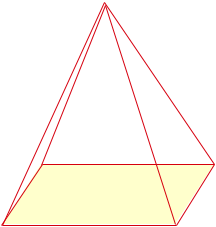 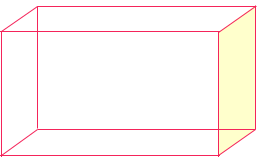 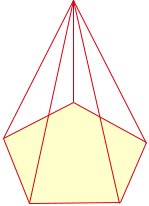 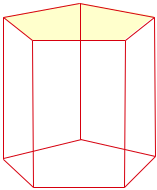 (δες αυτό) Όταν προσθέσεις τον αριθμό των εδρών με τον αριθμό των κορυφών και αφαιρέσεις 2 βρίσκεις τον αριθμό των ακμών. Φυλ. μαθημάτωνΜπορείτε να γράψετε αντικείμενα που γνωρίζετε που έχουν σχήμα κυλίνδρου ή κώνουΣελ. 153. (α)Ο κύλινδρος έχει κυρτή επιφάνεια. Ποιο άλλο στερεό, από τα πιο πάνω, έχει κυρτή επιφάνεια;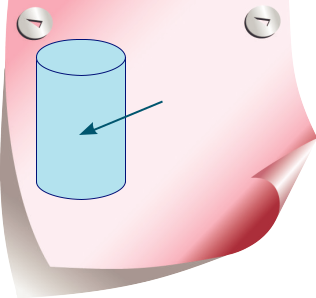 Ο Κώνος. 4.Να γράψεις το όνομα του στερεού που περιγράφει κάθε παιδί.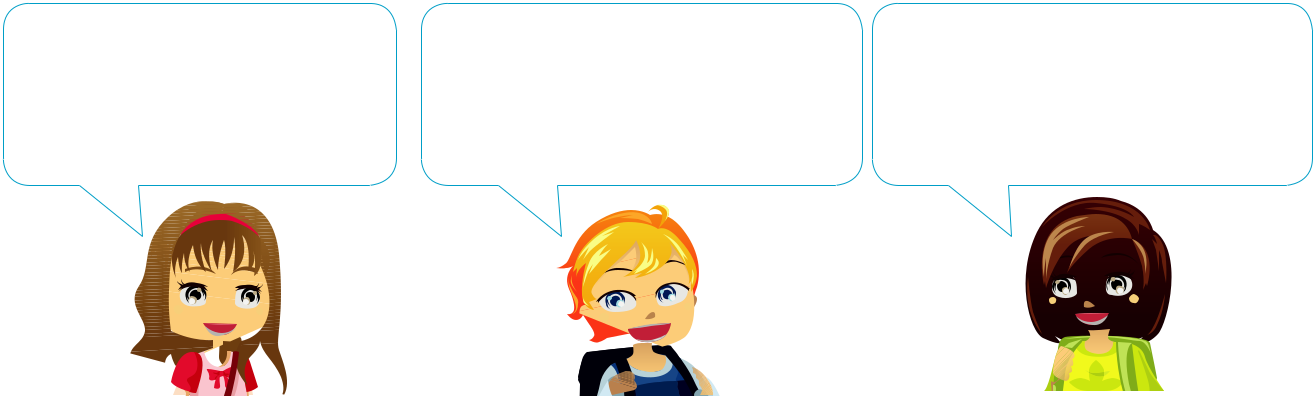 Είναι πρίσμα. Έχει 6 τετράγωνες έδρες, 8 κορυφές και 12 ακμές.Έχει μια κυρτή επιφάνεια και μια κορυφή. Η βάση του είναι κυκλική.Έχει μια κυρτή επιφάνεια και 2 επίπεδες κυκλικές επιφάνειες.Να ονομάσεις τα πιο κάτω στερεά και να γράψεις πόσες έδρες, ακμές και κορυφές έχει το καθένα.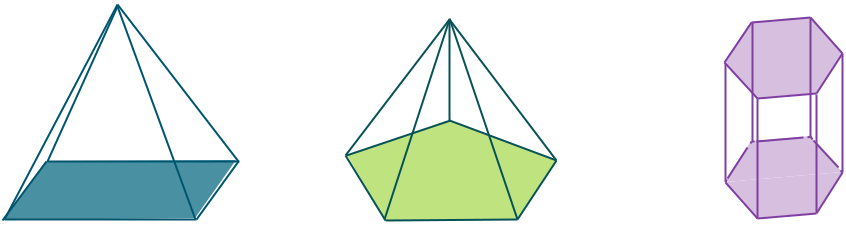 A	Β	Γ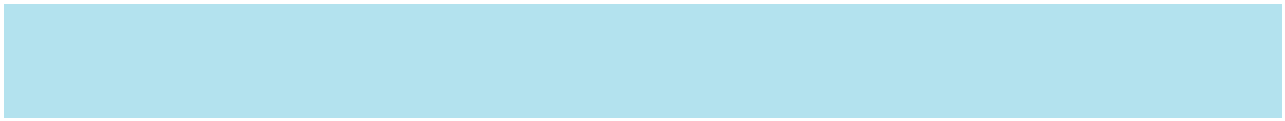 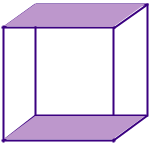 Σε κάθε περίπτωση να γράψεις μια ομοιότητα και μια διαφορά μεταξύ των δύο στερεών σχημάτων.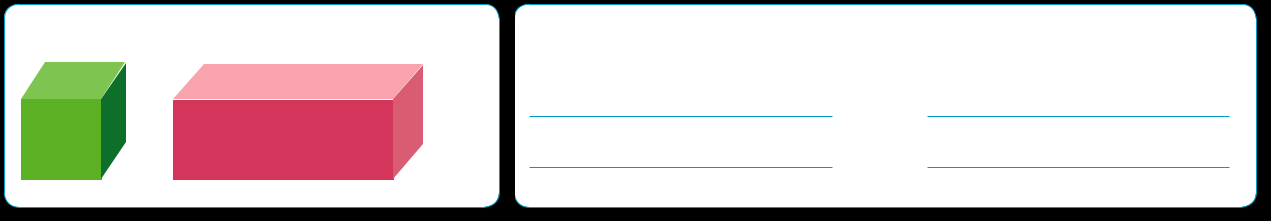 (α)Έχουν τον ίδιο          οι έδρες τους δεν αριθμό εδρών           έχουν ίδιο σχήμα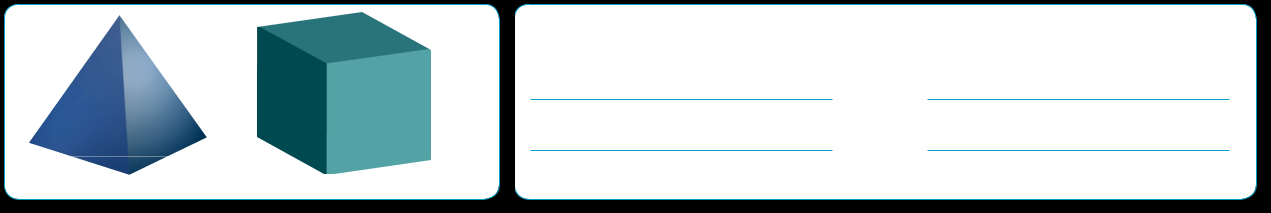 Σελ 17. 1. Να αντιστοιχίσεις, όπως στο παράδειγμα.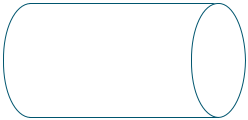 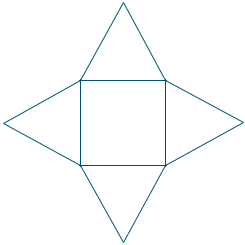 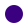                                                                         Τετραγωνική                                                  πυραμίδα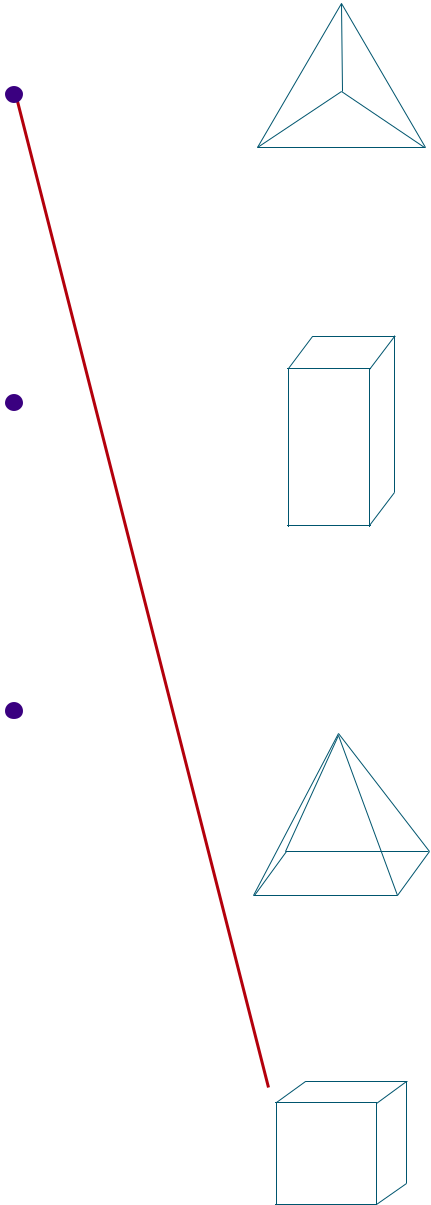 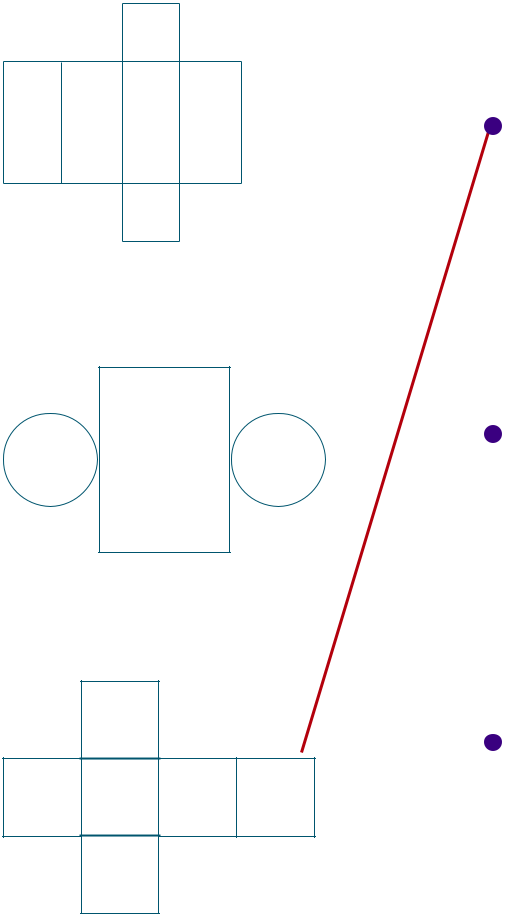 Κύβος                                                                         Τριγωνική  πυραμίδα                                                                                    Κύλινδρος                                                                                  Ορθογώνιο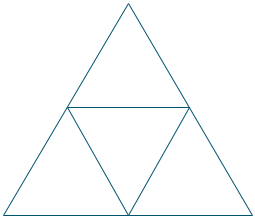 παραλληλεπίπεδοσελ 18 & 19Στο α η απάντηση είναι το Δ, στο β η Γ, στο γ η Α και στο δ  η Α Σελ 20α: κώνος, β: πενταγωνικό πρίσμα, γ: τριγωνικό πρίσμα, δ: πενταγωνική πυραμίδα, ε: τριγωνική πυραμίδα, στ: εξαγωνικό πρίσμα σελ. 21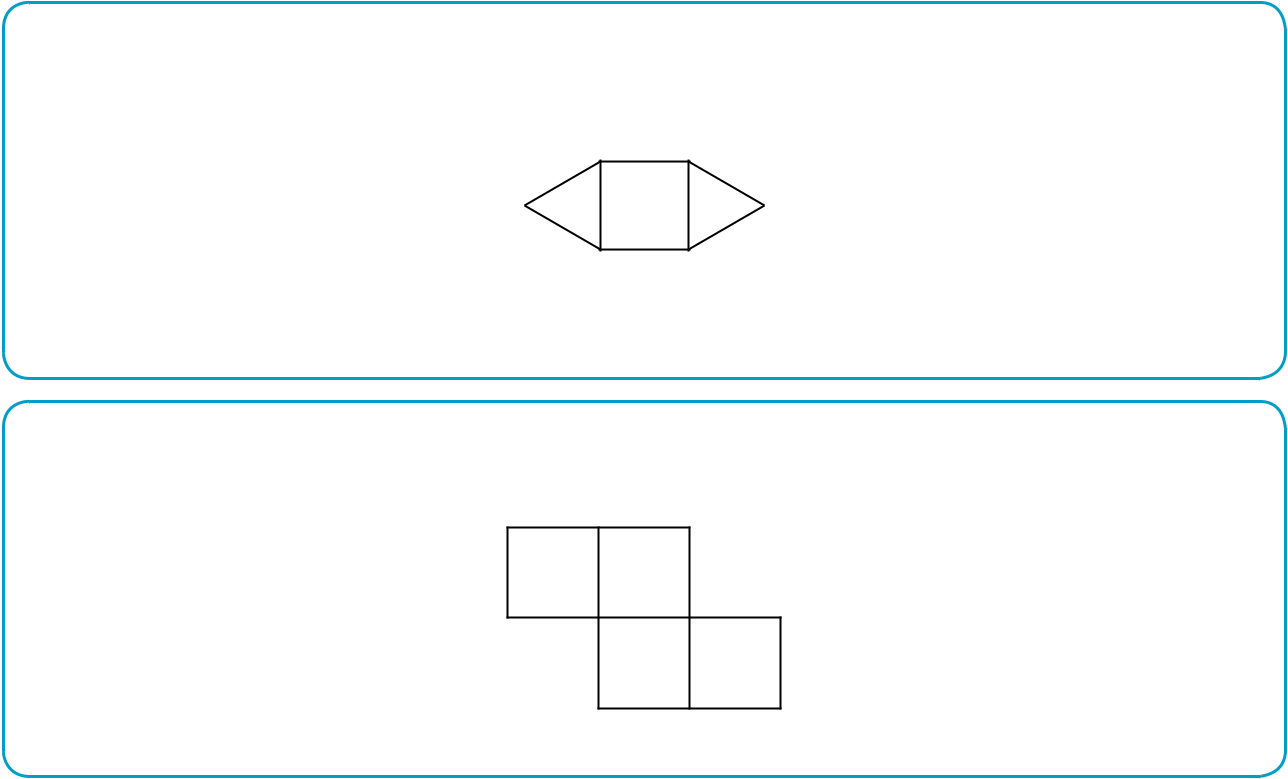 τετραγωνική πυραμίδα(β) κύβο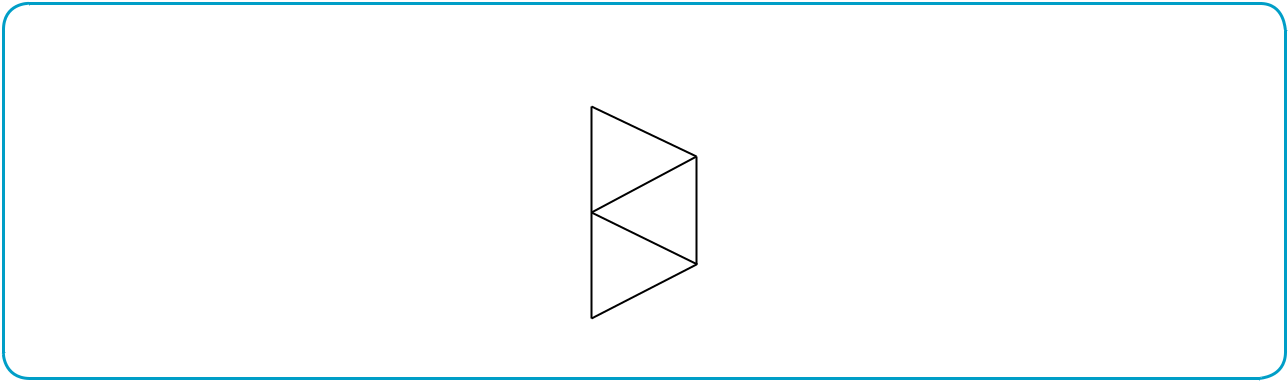 (γ) τριγωνική πυραμίδα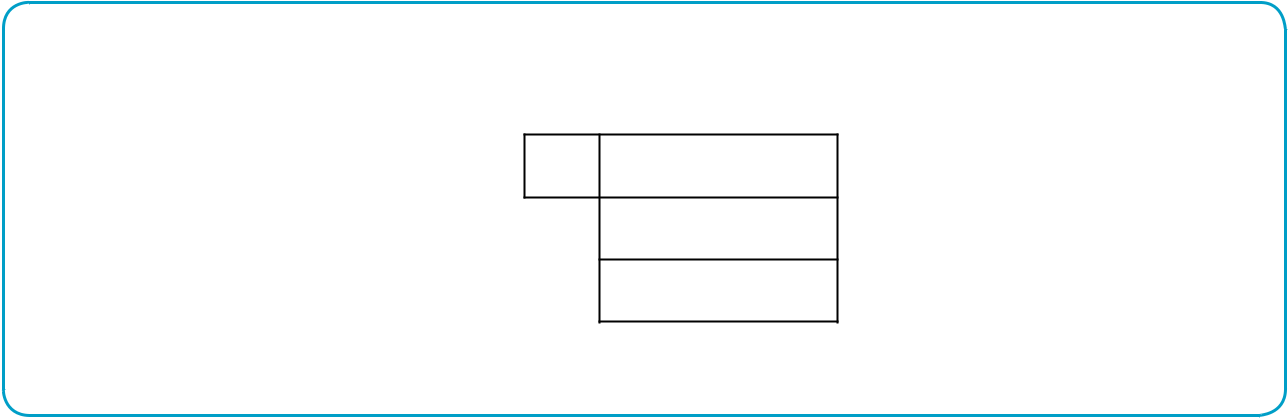 (δ) ορθογώνιο παραλληλεπίπεδοΣελ 30. Ασκ. 5 Σωστές απαντήσεις είναι το β, γ,δ,στΑσκ. 6 Το 3. Σελ 31 Α : το πρώτο ανάπτυγμαΒ: το δεύτεροΓ: το πρώτοΔ: το τρίτοΕ: το δεύτερο Μέρα 4η Σελ. 23 ασκ. α(β)  Όγκος = μήκος Χ πλάτος Χ ύψος Σελ. 24 Ασκ. 1 α = 8 cm3           β = 27 cm3                γ = 30 cm3           Να υπολογίσεις τον όγκο κάθε δοχείου, αν κάθε μικρός κύβος έχει όγκο 1 cm3 .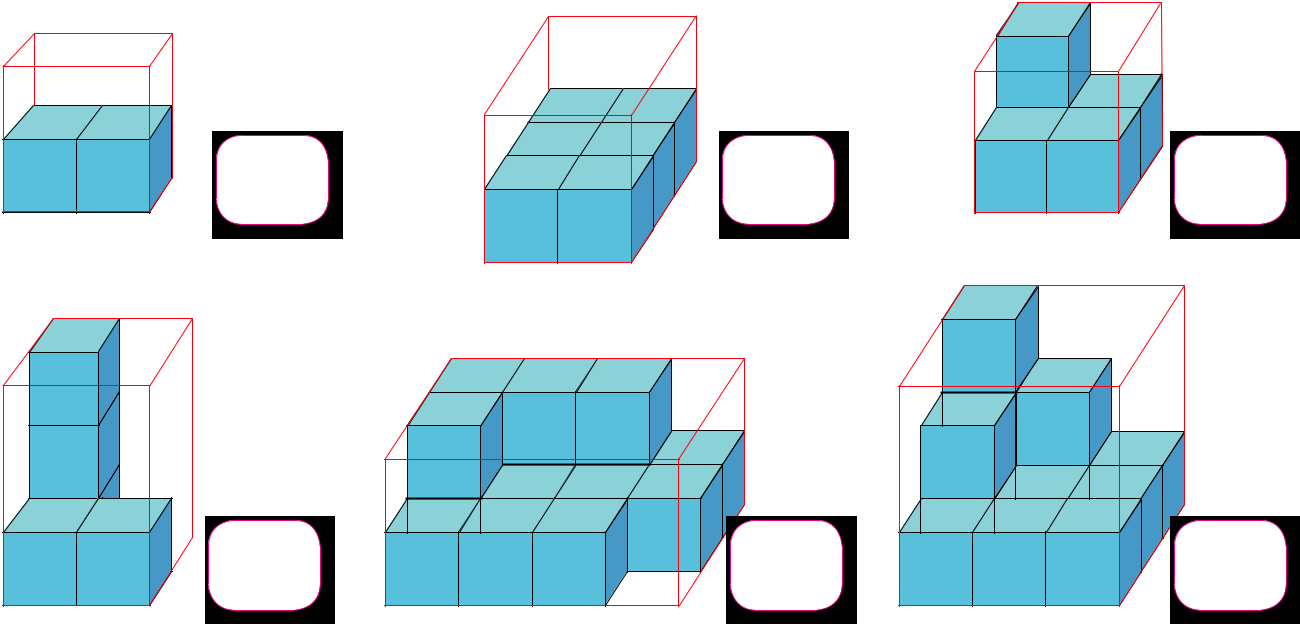 444                                4cm3                                                            12 cm3                                                 8 cm3                                12 cm3                                                          24 cm 3                                                27 cm3 Ποιο από τα πιο κάτω κουτιά έχει τον μεγαλύτερο όγκο; Να αιτιολογήσεις την απάντησή σου.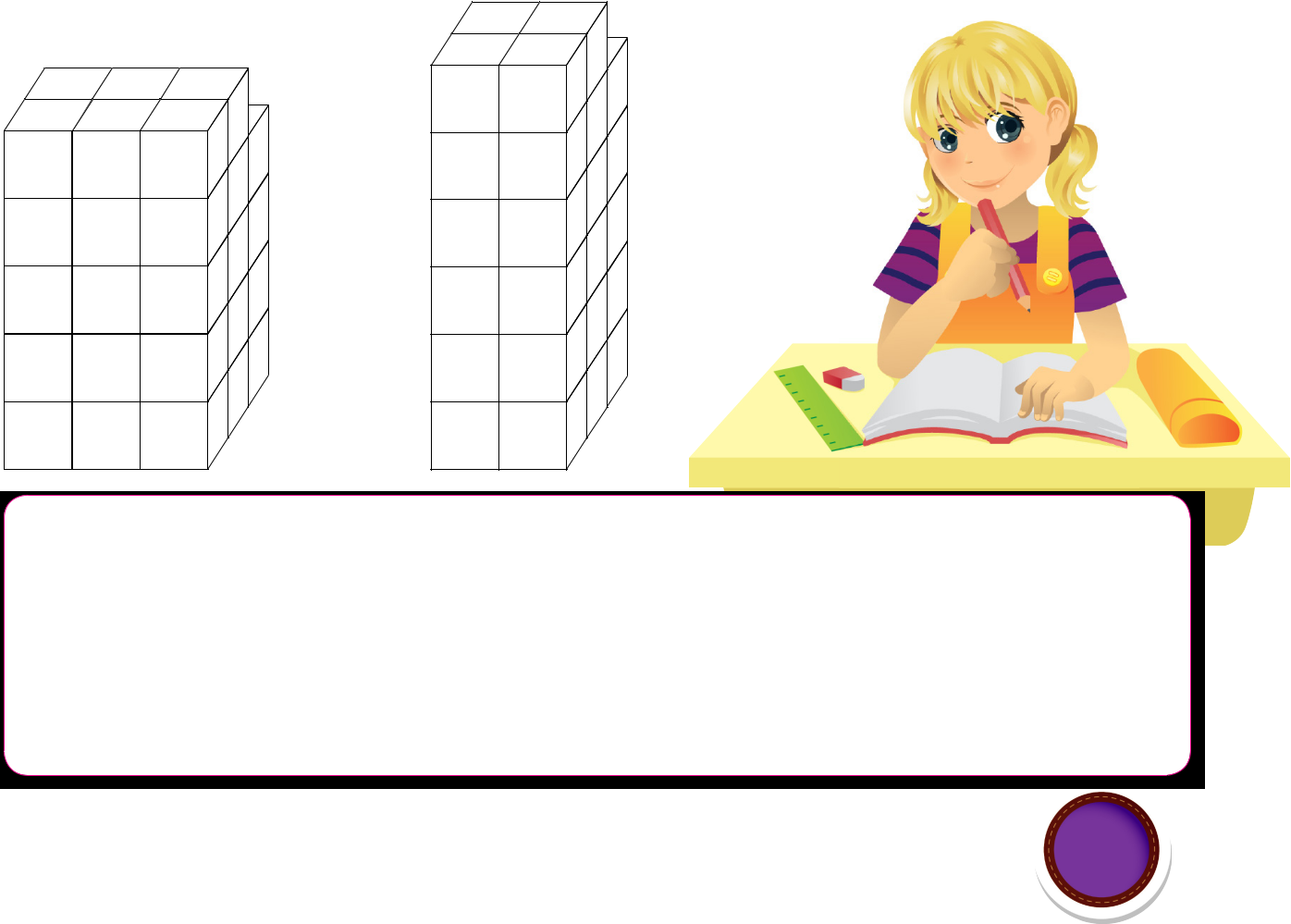  Α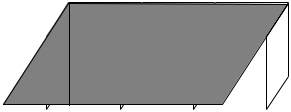  Β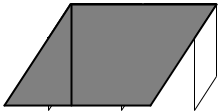 Σελ 26Ασκ. 4 Α= 64 cm3         B = 168 cm3           Γ= 810 cm3      Δ = 20 cm3    Ε = 42 cm3Σελ. 32 Ασκ. 8 Σωστή απάντηση είναι το Γ. Ασκ. 9 Σωστή απάντηση είναι το Γ . Έχει ήδη εκεί 10 κύβους. Αν προσθέσει σε αυτούς ακόμα 5 + 6 + 7 + 8 δηλαδή άλλους 26 τότε θα έχει σύνολο 36 κύβους.   Σελ 33Ασκ. 10 Τα παιδιά έχουν ήδη δημιουργήσει τέσσερα ορθογώνια παραλληλεπίπεδα με όγκο 36  cm3.  Το πρώτο με διαστάσεις 6Χ6Χ1, το δεύτερο με διαστάσεις 3Χ12Χ1, το τρίτο με διαστάσεις 2Χ2Χ9 και το τέταρτο με διαστάσεις 4Χ3Χ3.Εμείς θα μπορούσαμε να γράψουμε: 1Χ1Χ36, 2Χ1Χ18, 1Χ2Χ18, 6Χ2Χ3, 6Χ6Χ1, 3Χ1Χ12, 2Χ2Χ9, 3Χ4Χ3, 1Χ4Χ9 κλπ. Μπορούν να προκύψουν και άλλες απλώς αλλάζοντας τη σειρά  των αριθμών μέσα στην εξίσωση. Γεωμετρικό ΣτερεόΠαράδειγμακύβοςΠ.χ: ζάρι, κουτί τσαγιού, κουτί δώρωνΟρθογώνιο παραλληλεπίπεδοΚασετίνα, τάβλι, σοκολάταΤριγωνικό πρίσμαΣοκολάτα tobleron , κουτί για κοσμήματαΤετραγωνική πυραμίδαΠροστατευτικό φαγητού από τις μύγεςΚώνοςΧωνάκι παγωτού, κουβαρίστρα νήματοςκύλινδροςΡολό κουζίνας, σκουπόξυλοΣφαίραΜπάλα, βόλοιΣχήμα – στοιχεία σχήματοςκύβοςΟρθογώνιο παραλληλεπίπεδοΤριγωνική πυραμίδαΤετραγωνική πυραμίδαΈδρες6645Ακμές1212610κορυφές8845A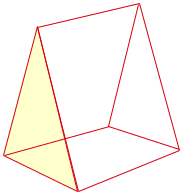 B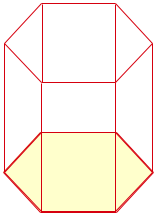 Γ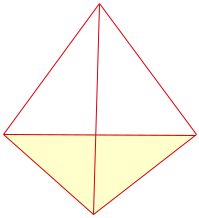 ABΌνομα στερεού		8	                                                  12                                                 Αριθμός εδρώνΑριθμός κορυφών	Αριθμός ακμώνΑΤριγωνικό πρίσμα569ΒΕξαγωνικό πρίσμα81218ΓΤριγωνική πυραμίδα446ΔΠενταγωνικό πρίσμα71015ΕΠενταγωνική πυραμίδα6610ΖΟρθογώνιο παραλληλεπίπεδο6812ΗΤετραγωνική πυραμίδα558κύλινδροςκώνοςΡολό κουζίνας, ασημόχαρτο,γυάλινο βαζάκι γλυκού κλπ Χωνάκι παγωτού, καπέλο αρλεκίνου, κώνος τροχαίας κλπΤουλάχιστον μια κυκλική έδραΔεν έχει κυκλικές έδρεςΤουλάχιστον μια κορυφήΕΑ,Β,Γ,ΣΤΔεν έχει κορυφέςΔΣτερεόΟνομασία στερεούΑριθμόςΑριθμόςΑριθμόςΣτερεόΟνομασία στερεούεδρώνκορυφώνακμώνεδρώνκορυφώνακμώνΑκύβος  6812ΒΤετραγωνική πυραμίδα5 5 8ΓΠενταγωνική πυραμίδα 6 6 10        ΔΕξαγωνικό πρίσμα 8 12 18(β)Έχουν μια έδρα                       την ίδια Έχουν μια έδρα                       την ίδια (γ)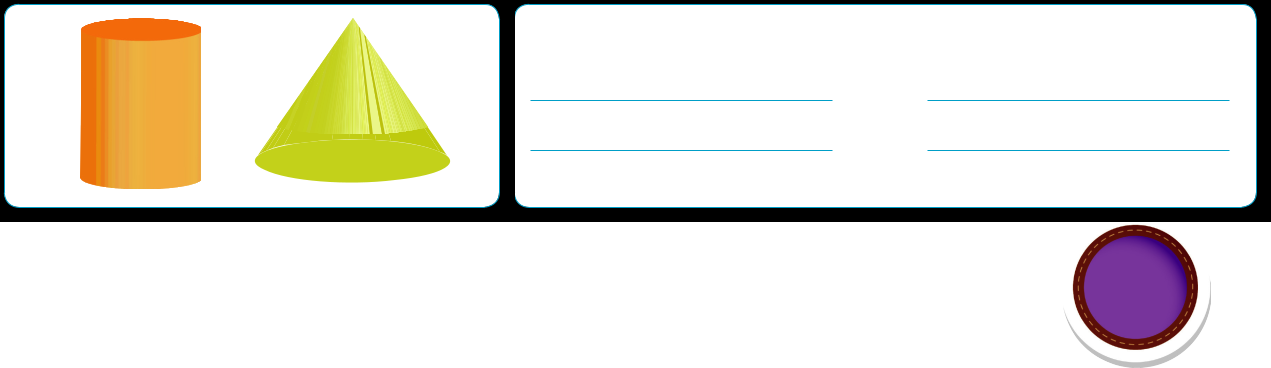 Έχουν μια                   κυκλική βάσηΈχουν μια                   κυκλική βάση                                  Διαστάσεις στερεού ( cm)                                  Διαστάσεις στερεού ( cm)                                  Διαστάσεις στερεού ( cm)Όγκος (cm3) ΜήκοςΠλάτοςΎψοςΌγκος (cm3) 43224 cm3112424 cm3211224 cm334224 cm362224 cm361424 cm3